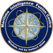 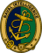 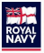 Last Review: Jan 2023 Next Review: Jan 2024MARITIME INTELLIGENCE FUSION CENTRE (MIFC) TERMS OF REFERENCEPost TitleMIFC DIRSUP IXC XXJPA Number (JPAN)xxxxRank/GradeOR6 - OR7 RNLocationMaritime Intelligence Fusion Centre (MIFC), RAF Wyton, PE28 2EA1RO / 2ROMIFC Team Leader / OC MIFCOverviewThe primary role of an Information Exploitation Co-ordinator (IXC) is to be a deployable analyst that augments a Unit’s organic N2 capability, enhancing the intelligence support to a platform’s Command team to enable more informed decision-making centred on a clear understanding of the Command intent. Units with limited organic N2 support are to be prioritised, followed by singleton deployers, and then MTG escort Units, if analytical capacity allows. The IXC’s secondary role is to act as an intelligence manager in one of the MIFC’s analytical teams, overseeing and contributing to routine intelligence production and the management of junior analysts. Roles and Responsibilities (these boxes will be cut/pasted into the JPA ‘Responsibilities’ field and will appear on page one of your SJAR):Support the Command decision-making process for their operation / area of intelligence responsibility with predictive and timely intelligence assessments and subject matter knowledge. Co-ordinate, manage and conduct all-source intelligence analysis to support the production of timely intelligence assessments and products and develop the N2/J2 understanding of the area of operation / area of intelligence responsibility. In accordance with JSP 757, Volume 1, Annex B, act as 1RO and line manager to the junior analysts within your assigned MIFC analytical team. Manage the production of fused intelligence to satisfy maritime intelligence requirements as directed by the RN Collections and PED Management Cell (RN CPMC).Provide forward deployed or reach back N2 support to RN platforms, augmenting/enhancing their organic N2 capability on deliberate operations.Support your assigned unit in the FGEN process with provision of N2 products and pre-deployment briefs.Liaise with the wider intelligence community to raise informal RFIs and source intelligence reporting to refine intelligence assessments and enhance the Commander’s situational awareness and understanding of their area of operation.Guide / mentor a Unit’s organic N2 assets, promoting best practice to improve capability and establish enduring N2 foundations to assist the platform once disembarked. 